г. Петропавловск-Камчатский	                       «____»___________2019 года В соответствии с частью 5 Административного регламента представления Министерством социального развития и труда Камчатского края  государственной услуги по назначению социальной выплаты на приобретение отдельных тифлотехнических средства реабилитации для слепых и слабовидящих граждан, утвержденного приказом Министерства социального развития и труда Камчатского края от 02.08.2018 № 876-пПРИКАЗЫВАЮ:1. Установить социальную выплату на приобретение отдельных тифлотехнических средства реабилитации для слепых и слабовидящих граждан в 2019 году в максимальном размере 35 000 (тридцать пять тысяч) рублей.2. Настоящий приказ вступает в силу через 10 дней после дня его официального опубликования.Министр                                                                                               И.Э. КойровичСОГЛАСОВАНО:Исп.: Кореновская М.А.8(4152) 20-11-20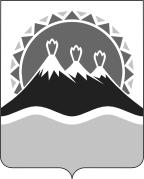 МИНИСТЕРСТВО СОЦИАЛЬНОГО РАЗВИТИЯ И ТРУДАКАМЧАТСКОГО КРАЯПРИКАЗ №     -п Об установлении максимального размера социальной выплаты на приобретение отдельных  тифлотехнических средства реабилитации для слепых и слабовидящих гражданЗаместитель Министра социального развития и труда Камчатского краяЕ.С. МеркуловНачальник отдела социального обслуживания и опеки Министерства социального развития и труда Камчатского краяН.В. БурмистроваНачальник отдела юридического и кадрового обеспечения Министерства социального развития и труда Камчатского краяМ.С. Дармодехин